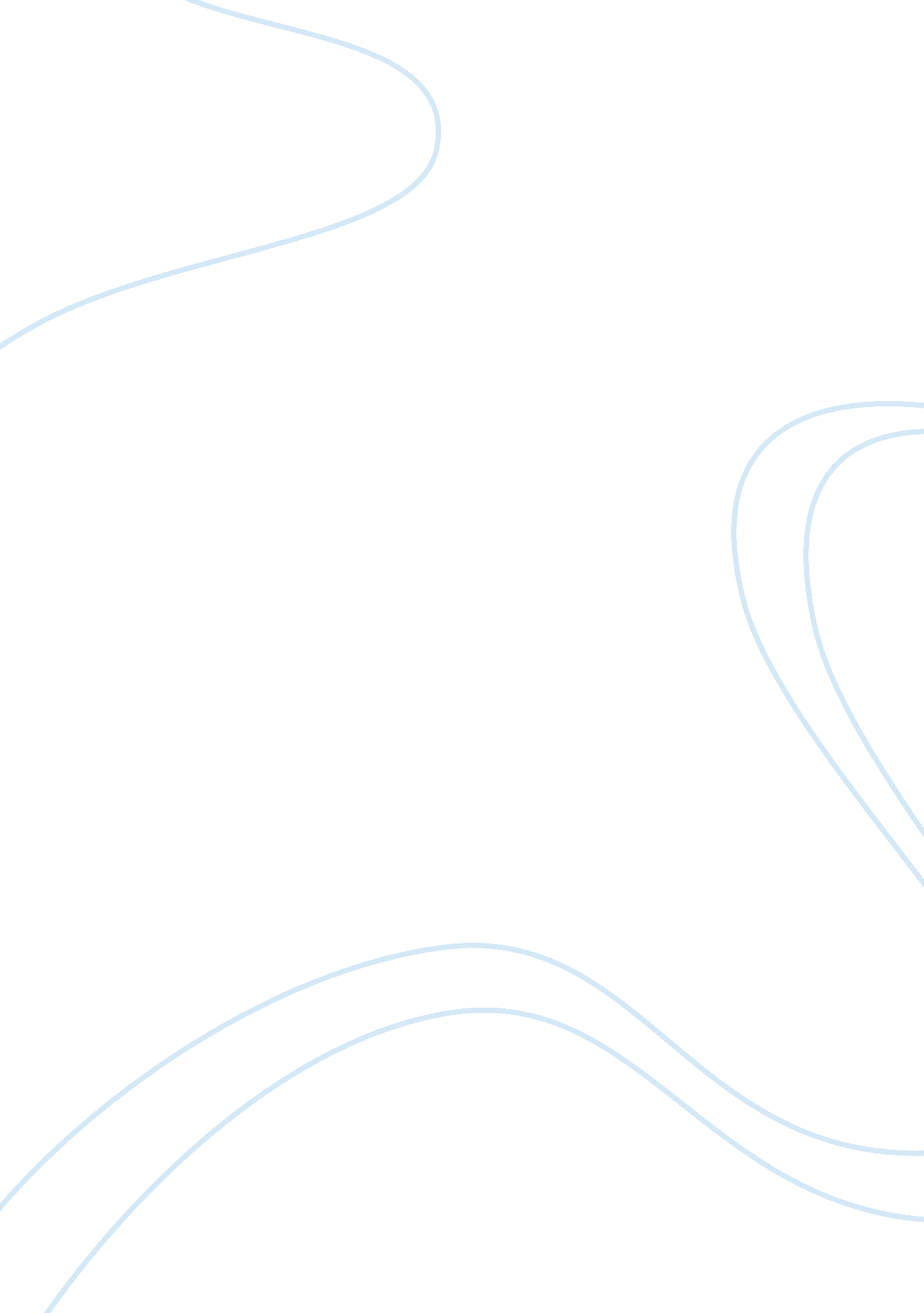 Luol deng – space essay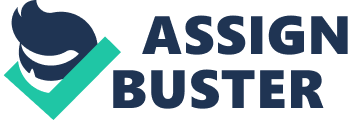 Luol Deng’s Affect to His State and the World Luol Deng was non brought up in the most munificent life style or from the state of Great Britain. Deng is from Sudan and was raised in the metropolis of Wau by the Dinka Tribe ( Gallagher, “ London 2012 Olympics: Luol Deng ready to refund state that saved his household by taking Great Britain to new heights” ) . He and his household fled the state due to war and went to Egypt for four old ages. From at that place, they went to the state of Great Britain. Deng claims the state of Britain, “ gave his household a chance.” That is why he has such an unbreakable bond with the state ( Anthony, “ Luol Deng: I’ll be proud to set on that GB shirt” ) . Luol Deng has been an influential leader in the universe of Great Britain athleticss and has been a function theoretical account to childs worldwide. Luol Deng is from the state of Sudan and was raised at that place until he was five old ages old. When he was five old ages old his household, which includes his female parent, three brothers, and eight sisters, fled the state of Sudan. They moved subsequently to Egypt and lived in hapless conditions for four old ages until traveling to England. Luol was 9 old ages old when he arrived in England. He and his household immediately felt at place, even though they didn’t speak any English and were entire aliens to the new state. He claimed, “ We came to England and stopped seeking for a better life because this is every bit good as it gets” ( “ Luol Deng: I’ll be proud to set on that GB shirt” ) . Although it was at the age of 14, that Luol moved to the United States, he moved to New Jersey with his sister who besides was sent to Blair Academy to play hoops. In his senior twelvemonth, he was considered to be the 2nd best rated participant in high school, behind current NBA ace, Lebron James ( Gallagher, “ London 2012 Olympics: Luol Deng ready to refund state that saved his household by taking Great Britain to new heights” ) . Luol was scouted by the top college plans. He decided to go to Duke University, because of the athletic scholarship to play hoops ( “ Luol Deng: I’ll be proud to set on that GB shirt” ) . During his first twelvemonth at Duke, he averaged 15 points, 7 recoils and 2 aids per game ( GoDuke. com ) . Merely after one twelvemonth at Duke, he decided to come in the NBA bill of exchange and was selected 7th overall by the Phoenix Suns but was traded to the Chicago Bulls by a anterior understanding. He played for the Bulls from 2004 to 2014 ( Yahoo Sports ) . He was traded to the Cleveland Cavaliers in the 2014 season ( Windhorst, “ Andrew Bynum traded for Luol Deng” ) . He felt the demand to refund England for the chances it provided him and his household, and he did this by playing for the British National Basketball Team. He wants to distribute the popularity of hoops in England ; the squad is in fright of dropping so far down in the world’s rankings they may non acquire invited to their ain Olympics ( Anthony, “ Luol Deng: ‘ I ‘ ll be proud to set on that GB shirt ‘ ” ) . Fortunately, Britain made it to the Olympics in 2012 when Luol played with the squad and averaged 15 points, six recoils, and four aids. Britain managed to complete with a 1-4 record ( Sportsmail Reporter, “ Deng remains tight lipped over Team GB return after hosts bow out with victory” ) . Luol Deng is doing an attempt in conveying a hoops tradition to the state of Great Britain. Luol is viing for the Great Britain National Team for no fiscal wages, but to refund his state that saved his household in a clip of adversity ( Anthony, “ Luol Deng: ‘ I ‘ ll be proud to set on that GB shirt ‘ ” ) . He doesn’t like how people from outside states view Britain as a state that isn’t known for its hoops and that Olympic hoops for the state is meaningless. He says if he didn’t compete for the National Team, he would ne’er forgive himself. He wants to be able to state one twenty-four hours that he was approximately to play in the Olympics at place, in forepart of his state, where he grew up. Luol wants to broaden the popularity for hoops in the state of Great Britain because he feels that they are losing a batch of endowment due to other athleticss such as cricket, rugger, and association football. Luol’s foremost existent love was association football, he denied the fact that he was tall plenty for hoops because he loved association football. When they go to other states such as Spain and Serbia, they are normally outperformed by the other European states in hoops. He is frustrated because the state doesn’t fund hoops because it is non every bit popular as other choice athleticss ( Anthony, “ Luol Deng: ‘ I ‘ ll be proud to set on that GB shirt ‘ ” ) . Luol is a low cat that prefers to populate a low profile life. He devotes a batch of his clip to his foundation, the Luol Deng Foundation, which financess basketball enterprises in Britain and the freshly formed state of South Sudan. He besides has programs to back up the redevelopment of infirmaries in South Sudan and to work with Refugee cantonments. He plans on constructing a installation in South Sudan where the childs wouldn’t have to worry about paying a dime, and concentrate on preparation and working out twenty-four hours in and twenty-four hours out ( Anthony, “ Luol Deng: ‘ I ‘ ll be proud to set on that GB shirt ‘ ” ) . He has been in support with UNHCR refugee cantonment organisation for several old ages, and pledged to donate 50 US dollars for every basket he made during the season ( UNHCR: The UN Refugee Agency, “ Luol Deng” . His foundation provides a quality instruction to 1000s of refugees in schools in Darfur and in the adjacent state of Chad. ( huffingtonpost. com, “ Schools and Solutions in Sudan” ) . Deng is besides a member of Lost Boys of Sudan which support orphans who escaped Sudan during its difficult times ( Luol Deng Foundation, “ Lost Boys” ) . Luol being able to give back to the state he is from agencies more to him than anything. He feels blessed for the chances he’s had being able to assist out and set a smiling on everybody’s face. Deng claims he doesn’t do it for the celebrity but merely to profit the childs and give them the celebrity and attending they deserve ( Anthony, “ Luol Deng: ‘ I ‘ ll be proud to set on that GB shirt ‘ ” ) . Luol Deng has shown he is and will go on to be an influential leader to Great Britain Sports and to pull the leg of worldwide. His committedness to conveying plume back to Great Britain’s National Basketball Team shows how much he cares about non merely hoops, but his state and how people view it. He wants the state to be proud to stand for itself to the whole universe. He has besides made a immense committedness to pull the leg of worldwide that have been through the harshest of times. He helps childs that live in refugee cantonments, orphanhoods and many more charity organisations to assist childs in demand. Plants Cited Anthony, Andrew. “ Luol Deng: ‘ I ‘ ll Be Proud to Put on That GB Shirt ‘ ” The Observer . Guardian News and Media, 22 July 2012. Web. 24 Mar. 2014. | , Brian Windhorst. “ Andrew Bynum Traded for LuolDeng. ” ESPN . ESPN Internet Ventures, 07 Jan. 2014. Web. 24 Mar. 2014. Cocco, Frederica, and Clare Graham. “ Britain ‘ s Chicago Bulls Star Luol Deng Backs Refugee Campaign. ” UNHCR News . N. p. , 20 Aug. 2007. Web. 24 Mar. 2014. Deng, Luol. “ Schools and Solutions in Sudan. ” The Huffington Post . TheHuffingtonPost. com, 20 June 2011. Web. 24 Mar. 2014. Gallagher, Brendan. “ London 2012 Olympics: Luol Deng Ready to Refund Nation That Saved His Family by Leading Great Britain to New Heights. ” The Telegraph . Telegraph Media Group, 09 July 2012. Web. 24 Mar. 2014. “ GoDuke. StatsGeek. com – The Official On-Line Home Of Duke Statistics. ” GoDuke. StatsGeek. com – The Official On-Line Home Of Duke Statistics . N. p. , n. d. Web. 24 Mar. 2014. “ Luol Deng | Nothing But Nets | United Nations Foundation | Campaign to End Malaria. ” Luol Deng | Nothing But Nets | United Nations Foundation | Campaign to End Malaria . N. p. , n. d. Web. 24 Mar. 2014. “ The Luol Deng Foundation. ” The Luol Deng Foundation . N. p. , n. d. Web. 24 Mar. 2014. “ Luol Deng. ” UNHCR News . N. p. , n. d. Web. 24 Mar. 2014. “ NBA Star Luol Deng Ready to Play for Great Britain in 2014. ” Great Britain Basketball RSS . N. p. , n. d. Web. 24 Mar. 2014. Reporter, Sportsmail. “ Deng Remains Tight Lipped over Team GB Return after Hosts Bow out with Victory. ” Mail Online . Associated Newspapers, 07 Aug. 2012. Web. 24 Mar. 2014. 